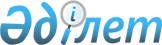 О ставках налога на земельные участки, выделенные под автостоянки (паркинги), об установлении категорий автостоянок (паркингов)
					
			Утративший силу
			
			
		
					Решение Жарминского районного маслихата Восточно-Казахстанской области от 18 июля 2014 года № 21/184-V. Отменено решением Жарминского районного маслихата области Абай от 4 марта 2024 года № 11/211-VIII.
      Сноска. Отменено решением Жарминского районного маслихата области Абай от 04.03.2024 № 11/211-VIII (вводится в действие по истечении десяти календарных дней после дня его первого официального опубликования).
      Примечание РЦПИ.
      В тексте документа сохранена пунктуация и орфография оригинала.
      В соответствии со статьями 381, 386 Кодекса Республики Казахстан от 10 декабря 2008 года "О налогах и других обязательных платежах в бюджет (Налоговый кодекс)", статьей 6 Закона Республики Казахстан от 23 января 2001 года "О местном государственном управлении и самоуправлении в Республике Казахстан" Жарминский районный маслихат РЕШИЛ:
      1. Установить категории автостоянок (паркингов) согласно приложению 1 к настоящему решению.
      2. Установить размеры ставок на земли населенных пунктов, выделенные под автостоянки (паркинги), на территории Жарминского района, по базовым ставкам на земли населенных пунктов, за исключением земель, занятых жилищным фондом, в том числе строениями и сооружениями при нем, в зависимости от категорий автостоянок, согласно приложению 2 к настоящему решению.
      3. Для применения базовых ставок налога на земли других категорий, выделенные под автостоянки (паркинги), относящихся к Жарминскому району, близлежащим населенным пунктом определить тот округ, к которому относится по территориальности данный населенный пункт.
      4. Признать утратившим силу решение Жарминского районного маслихата от 6 октября 2011 года 33/252-IV "О ставках налога на земли, выделенные под автостоянки (паркинги)" (зарегистрировано в Реестре государственной регистрации нормативных правовых актов за № 5-10-120, опубликовано 19 октября 2011 года в газете "Қалба тынысы" № 83). 
      5. Настоящее решение вводится в действие по истечении десяти календарных дней после дня его первого официального опубликования. Об определении категории автостоянок по Жарминскому району Размеры налоговых ставок на земли, выделенные под автостоянки, в зависимости от категории
					© 2012. РГП на ПХВ «Институт законодательства и правовой информации Республики Казахстан» Министерства юстиции Республики Казахстан
				
      Председатель сессии

М. Туякбаев

      Секретарь маслихата

Н. Есполов
Приложение 1 
к решению Жарминского 
районного маслихата 
от 18 июля 2014 года 
№ 21/184-V
№
Виды автостоянок
категории
1
Надземные автостоянки закрытого типа, автостоянки открытого типа
1 категория
2
Автостоянки, пристраиваемые к зданиям другого назначения, автостоянки, встроенные в здания другого назначения
2 категория
3
Автостоянки, расположенные под зданиями в подземных, подвальных, цокольных или в нижних надземных этажах
3 категорияПриложение 2 
к решению Жарминского 
районного маслихата 
от 18 июля 2014 года 
№ 21/184-V 
№
Категории автостоянок
Базовые ставки, установленные Налоговым Кодексом РК
Базовые ставки, установленные Налоговым Кодексом РК
Базовые ставки, установленные Налоговым Кодексом РК
№
Категории автостоянок
г. Шар
поселки
села (ауылы)
1
1 категория
7,24
0,96
0,48
2
2 категория
7,24
0,96
0,48
3
3 категория
7,24
0,96
0,48